  ИНСТИТУТ РАЗВИТИЯ ОБРАЗОВАНИЯ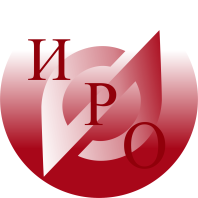 ГОСУДАРСТВЕННОЕ АВТОНОМНОЕ УЧРЕЖДЕНИЕ ДОПОЛНИТЕЛЬНОГО ПРОФЕССИОНАЛЬНОГО ОБРАЗОВАНИЯ  ЯРОСЛАВСКОЙ  ОБЛАСТИИНФОРМАЦИОННОЕ ПИСЬМОО проведении видеоконференции  «Поликультурное образование в многонациональном социуме: опыт, практика, перспективы»20.04.2018Уважаемые коллеги!         В «Стратегии развития воспитания в Российской Федерации до 2025 года», в «Программе развития воспитания в Ярославской области на 2017-2020 годы» особое внимание уделяется вопросам поликультурного образования, идеям межкультурного согласия и межкультурной коммуникации.  Проблемы межэтнического взаимодействия, общения разных национальностей, вопросы гармонизации межнациональных отношений в детских группах и коллективах, толерантность, терпимость к другим точкам зрения, этика поведения в межличностном и социальных контекстах, умения вести конструктивный диалог с представителями разных культур -   остаются чрезвычайно важными в системе российского образования. В последних нормативно-правовых актах, относящихся к системе образования и воспитания, много вопросов уделяется «единству федерального культурного и образовательного пространства, защите и развитии системой образования национальных культур, региональных культурных традиций и особенностей в условиях многонационального государства»         Образование — это та же культурная деятельность по сохранению суммы инновационных прецендентов образовательной деятельности и созданию новых; она живая, гибкая, многообразная и неопределённая область прагматического знания и социального действия.       Образование осмысливает видимое пространство уникальных прецендентов общения и самоорганизации, развития и саморазвития, самообразования и учения ребенка и взрослого, в процессе активного включения ребёнка в культурные процессы и пространство культуры в целом.   В связи с этим в 2018 году в ГАУ ДПО   ЯО «Институт развития образования»   запланированы различные мероприятия: семинары, круглые столы, видеоконференции, курсы повышения квалификации «Профилактика межэтнических конфликтов через гармонизацию межнациональных отношений в поликультурной образовательной среде» Развитие поликультурного образования и воспитания в Ярославской области, распространение   идей гармонизации межнациональных отношений в поликультурной образовательной среде требует объединения всех социальных институтов. Цель видеоконференции: оказание практической помощи педагогам, работающим по формированию культуры межнациональных отношений;  выявление адресов педагогического опыта по формированию и реализации   поликультурного образования и воспитания; К участию к вебинару приглашаются: -педагогические работники образовательных организаций ЯО-педагогические работники муниципальных методических служб;-руководители образовательных организаций основного общего и дополнительного образования детей;- представители общественных организаций;-заинтересованные лица.	Регламент организации и проведения видеоконференции:-место проведения: ГАУ  ДПО ЯО «Институт развития образования» (г. Ярославль, ул. Богдановича, 16), аудитория 323;-дата проведения видеоконференции: 20.04.2018;- время видеоконференции с 10.00 – 12.00;-регистрация участников: 09.50 – 10.00;-условия участия в видеоконференции:Контактная информация: г. Ярославль, ул. Богдановича, д. 16, каб.304, 405;телефон: 8(4825) 23-08-14Контактное лицо: старший преподаватель кафедры общей педагогики и психологии ГАУ ДПО ЯО ИРО – Медведева Светлана Александровна (электронный адрес: sve.medvedeva2012@yandex.ru )								  Организационный комитет вебинара:Медведева С.А., старший преподаватель кафедры общей педагогики и психологии.Форма участия в вебинаре: очное присутствие (ГАУ ДПО ЯО ИРО ул.Богдановича, 16) или трансляция в интернете в он-лайн режиме.  Для подключения в он-лайн режиме  необходимо зарегистрироваться и пройти по ссылке:  http://m.mirapolis.ru/m/miravr/9148269502Вопросы, связанные с подключением он-лайн трансляции, направлять по электронному адресу gaynullin@iro.yar.ru или по телефону 8(4852) 23-09-72.Исп. С.А. Медведева